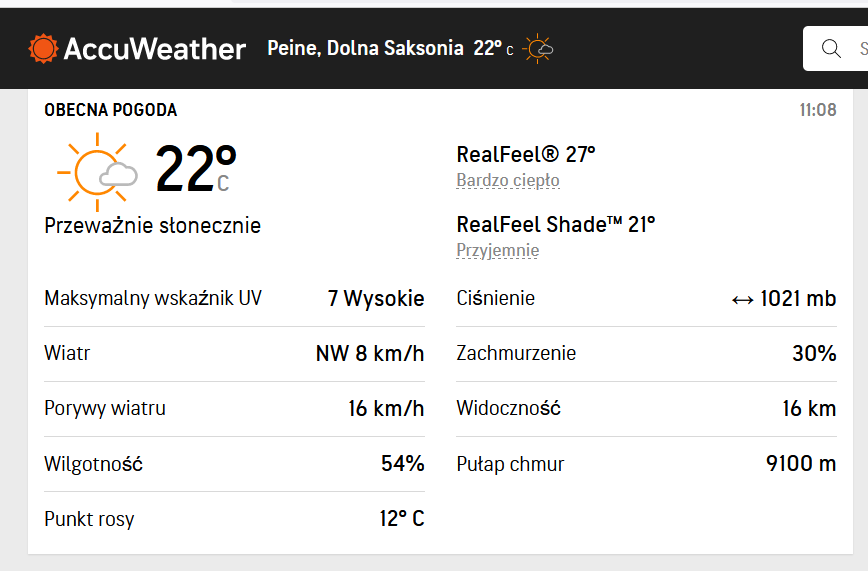 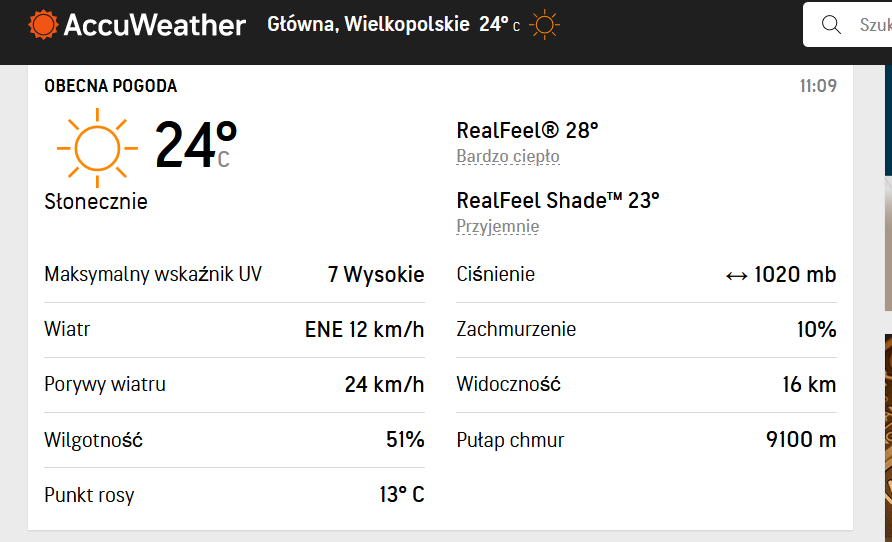 Wiatr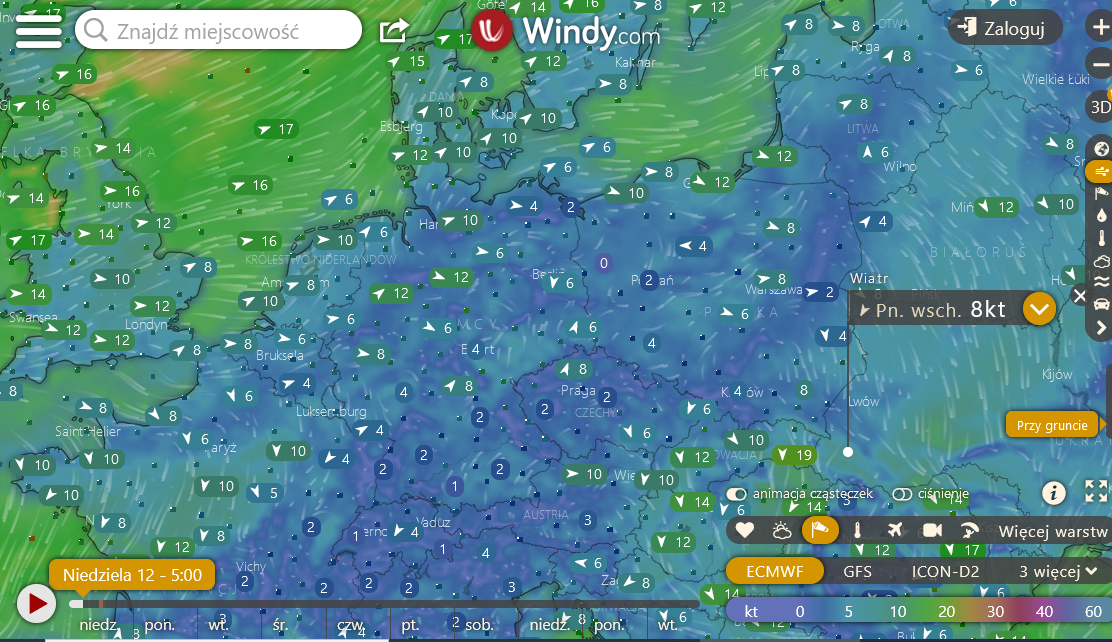 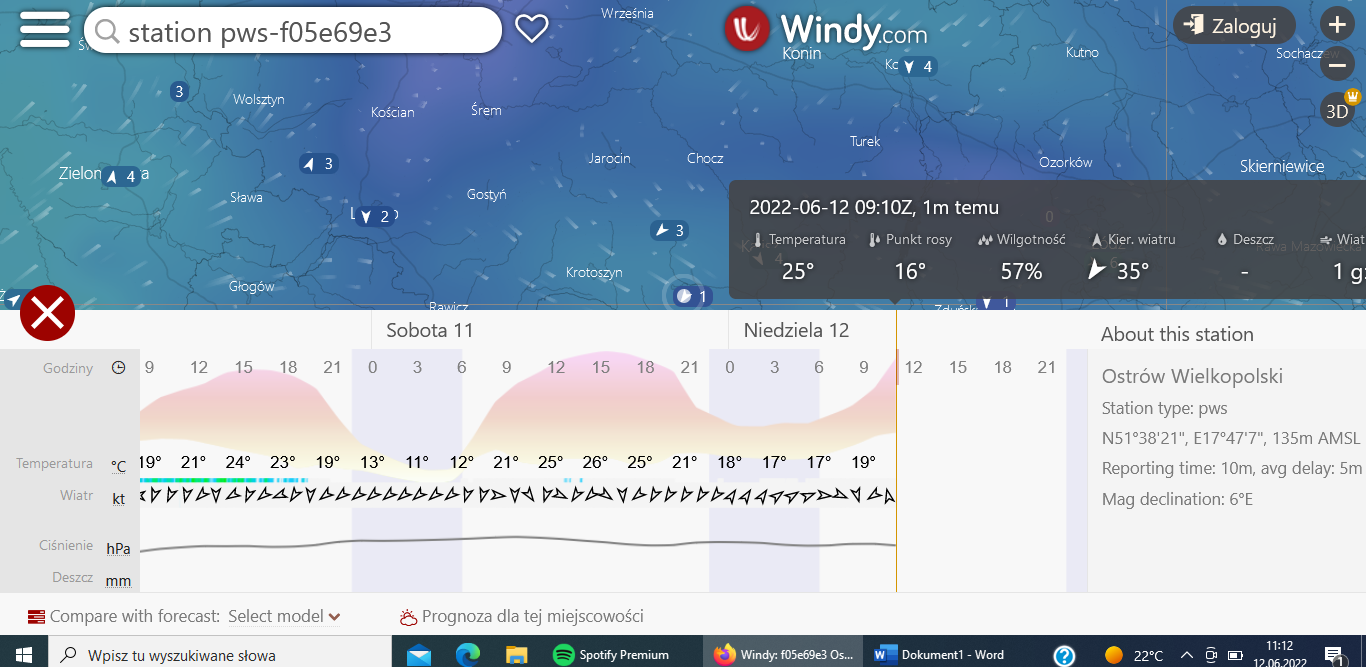 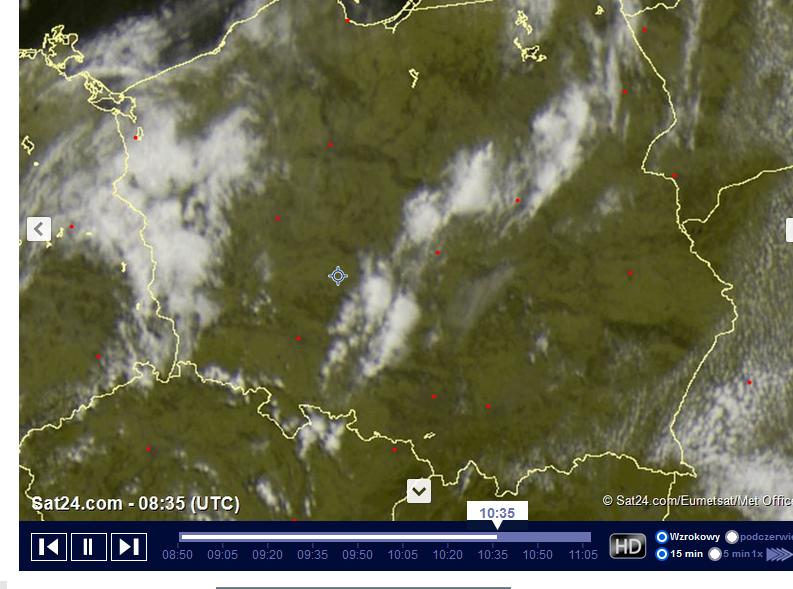 